УВАЖАЕМЫЕ РОДИТЕЛИ!Задумайтесь, часто ли Вы улыбаетесь своему ребёнку, говорите с ним о его делах, искренне интересуетесь делами в школе, взаимоотношениями с друзьями, одноклассниками...ВАЖНАЯ ИНФОРМАЦИЯПовод для суицида может быть с точки зрения взрослых – пустяковый, но у детей недостаточно опыта переживания страданий, им кажется, что их ситуация исключительная, а душевная боль никогда не кончится.Дети не осознают факта необратимости смерти, им кажется, что они смогут воспользоваться плодами своего поступкаМногие подростки считают суицид проявлением силы характера.Чаще всего дети совершают суицидальные попытки, чтобы привлечь внимание, изменить мир вокруг себя.Ребёнку трудно просчитать ситуацию, поэтому часто демонстративные суициды заканчиваются смертьюСУИЦИД ВОЗМОЖНОПРЕДОТВРАТИТЬ!Важно вовремя увидеть знаки эмоционального неблагополучия:1.	Высказывания о нежелании жить: «Скоро все закончится…», «У вас больше не будет проблем со мной…», «Всё надоело, я никому не нужен…» и т.д.2.	Частые смены настроения.3.	Изменения в привычном режиме питания, сна.4.	Рассеянность, невозможность сосредо-точиться.5.	Стремление к уединению.6.	Потеря интереса к любимым занятиям.7.	Раздача значимых (ценных) для ребёнка вещей.8.	Пессимистические высказывания: «У меня ни чего не получится», «Я не смогу» и т.д.9.	Резкое снижение успеваемости, пропуски уроков.10.	Употребление психоактивных веществ.11.	Чрезмерный интерес к теме смерти, «зависание» на Интернет-сайтах, где обсуждается эта проблема.ЕСЛИ ВЫЗАМЕТИЛИ ПРИЗНАКИ ОПАСНОСТИЕсли подросток делится суицидальными мыслями или пускает их в ход в качестве угрозы во время конфликтов, нельзя это игнорировать и обесценивать слова ребенка, отвечая, что все сказанное им – ерунда. Нужно обязательно поговорить на эту тему;попытаться выяснить причины кризисного состояния ребёнка;постараться развенчать романтику, которой окутана тема суицида в подростковой среде;обратиться за помощью к психологу;в случае длительно сохраняющихся признаковнеобходимо обратиться за помощью к психиатру, психотерапевту;настроение подростков нестабильно, они постоянно проверяют на прочность любовь родителей и всех окружающих – «а будете ли вы любить меня, если я окажусь не таким, каким вам бы хотелось меня видеть?». То, что в 30 лет кажется ерундой, для подростка буквально может быть вопросами жизни и смерти, и нужно уметь это принять.В БЕСЕДЕ С РЕБЁНКОМ ВАЖНО:внимательно слушать, так как дети очень часто страдают от одиночества и невозможности излить перед кем-то свою душу;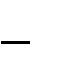 правильно формулировать вопросы, спокойно и доходчиво расспрашивая о сути тревожащей ситуации и о том, какая помощь необходима;не выражать удивления от услышанного и не осуждать ребёнка за любые, самые шокирующие высказывания;не спорить и не настаивать на том, что его беда ничтожна, ему живется лучше других, поскольку высказывания типа «У всех есть такие же проблемы» заставляют ребёнка ощущать себя ещё более ненужным и бесполезным;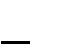 постараться изменить романтическо-трагедийный ореол представлений о смерти;не предлагать неоправданных утешений, поскольку ребёнок зачастую не способен принять советы, но подчеркнуть временный характер проблемы;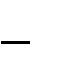 одновременно стремиться вселить в ребёнка надежду, которая, однако, должна быть реалистичной, попытаться предложить конструктивные способы решения проблемной ситуации.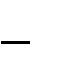 КУДА МОЖНО ОБРАТИТЬСЯ                 ЗА ПОМОЩЬЮ:Единый общероссийский номер детского телефона доверия -8-800-2000-122Позвонить может как взрослый, так и ребенок. Если трудно говорить о проблеме по телефону, то на сайте http://telefon-doveria.ru можно пообщаться с психологом в чате.В Новоуральске вы можете обратиться к специалистам:МАУ ДО «ЦДК»ул. Ленина, 87,тел./факс: (34370) 6-01-46е-mail: cdk-nov@mail.ruсайт:cdk-nu.uralscool.ruПортала Доверия www.Как-быть.рфежедневно с 14.00 до 02.00Телефона Доверия – 5-88-80ежедневно с 18.00 до 24.00Муниципальное автономное учреждение дополнительного образования«Центр диагностики и консультирования для детей, нуждающихся в психолого-педагогическойи медико-социальной помощи»«СОХРАНИМДЕТЯМЖИЗНЬ»(памятка для родителей)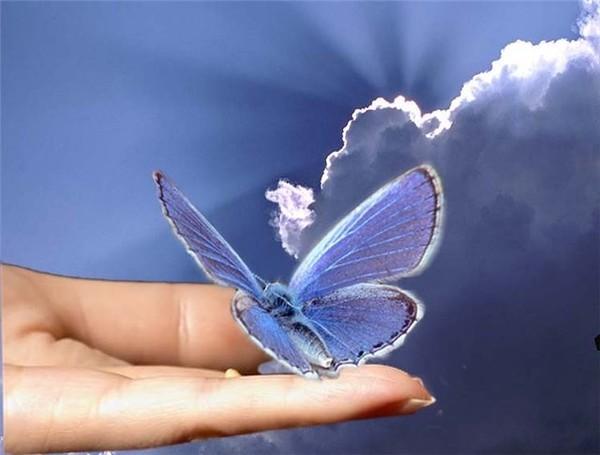 Новоуральск